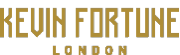 +44 (0) 796 435 424 KEVIN@KEVINFORTUNEUK.COM Kevin Fortune Make-Up Artist & Hair Stylist based in London. He has worked in the world of Film, Music, TV, Editorials for over 30 years and as a Personal Stylist to many A-list Artist. He also Founded in 2013, the Kevin Fortune Hair Styling Academy in Shoreditch the Number one Academy for session Artist to expand their hair styling skills. Kevin has worked as a Personal Makeup Artist and Hair Stylist to:
Kim Cattrall, Alexa Chung, Naomi Ackie Brooke Shields, Kelly Osbourne, La Roux, Jameela Jamil, Serena Williams, Personal Designing For Film & Tv 2023 HMA Designer for ENO ‘Blue’, Wig maker2023 Wig maker for Sam Smith’s Tour - Backing singers2023 Hair Designer for English National Ballet for Principal Dancer ‘Cinderella2023 Black Mirror S6 ‘Joan is Awful’ personal to Wunmi Mosaic & Lolly Adefope 2022 Personal HMA designer for Thandiwe Newton Film2021 Baby-Personal hairstylist to Michelle De Swarte 2021 The Power wig maker\Personal to Edwina Findley 2021 Sex Education series3- hairstylist to Chinenye2021 Moments in love- Netflix series 3 - Head Designer2015- 2023 dailies on various projects 2015 X Factor Personal to Nick Grimshaw,2015 Your Style in His hands TLC channel2015-2023 Junkets working with various Artists London and EuropeVirtually Famous  -Tv Panel sketch show Impossible- Series 1-8 Mighty ProductionsYour Style in His hands - TLC Channel Richard Hammonds Secret Service BBC 1 Ashley Banjos Secret Street Dance - designer Playing in Straight - Designer Any Human heart- personal to Kim Cattral mini-seriesiTunes festival - Princess ProductionsGuinness Book of Records – OutlineT4 Sat/Sun shows 2004-2009/10/11 - Various As Seen On TV - BBC100 Collaborations – BOXTwo pints of lager Special – BBCNot easy being green – BBCThe month with Miquita - Box TVStyle on trial – BBCFrock Me - C4
Freshly squeezed - Remedy
Transmission Atit Productions
BBC Culture show 07/08/09 - BBC2
Popworld 2000- 2008- Atit productions
MTV Backstage - MTV
Batman 3 Premiere
Mission Impossible 4 Premiere
Keen Eddie (drama) - Paramount Pictures2001 SW9 Film – designer Three Non-Blonds scetch show designer - BBC ThreeNight & Day - Carlton TVStar Street the (All Stars) - Carlton TV The Story of Tracy Beaker S1-2 - BBC Children Drama Susan Tully Dead Casual short flim- Worlds End Productions – designerDog (short film) - Zephyr Films BBC2 - Andrea ArnoldCrust (Feature film) - Crustacean Productions - Mark Locke SW9 Ltd. (Feature film) - Fruit Salad Films – HeadDesigner Maybe Baby (Feature film) - Main Posters - Ben EltonJack Dee (Street Life) - BBC 1 - David Skinner The Dance (Film on Four) - Blue Orange FilmsJoseph and his Amazing Technicolor Dream Coat - Film Dr Willoughby - Witzend Productions - David Skinner Runway, Stage Events & Concerts: La Roux tour, Teen Awards 2013-14-15-16 T4 on the Beach 2004 to 2011,
T4 Stars 2009 to 2011,
The Brits 2010 to 2017 V Festival, EMAs 2005 - 2010
Rebecca Ferguson Tours 2016
La Roux 2015 Various tour Dates,
Rich isn't Easy (theatre),
British Fashion Awards,
Activision First Light Movie Awards 2009
ELLE Style Awards (Alexa Chung, Nick Grimshaw 2008/2017 Presenting 2018-2020 Ambassador for Philip Kingsley Hair Products On QVC.
2020 Ambassador for The Inkey List Scalp products.
2005- 2016 Various talks and demonstrations covering Makeup and Hairstyles
2011 I Want My Beauty Back “ Optomen Television for BBC3
2011 Chick Fix (expert) “ Atomised Television for Sky Living
2009 Bodyform Step by Step Hair and makeup Guides (expert) “ Channel 4 online promo 2008 Veet Entertainment Show (expert)“ Box TV for The Box 2008 Frock Me (expert) “ Superbox for Channel 4 Magazines Attitude, UK Glamour, Poland Glamour, Elle, Grazia, Hello, Instyle, Italian Grazia, Jalouse, Interview Magazine, Shortlist, Fabulous Magazine, Live, Marie Clare, Stella Magazine, Style magazine, Sunday Telegraph, Times Magazine, Vanidad, Vogue Japan, British Vogue, You Magazine, Zoo Magazine Personalities Quentin Tarantino, , Naomi Ackie, Edwina Findley, Olivia Williams, Margot Robbie, Iwan Rheon, Glenn Close, Eric McCormack, Rebecca Ferguson, Chiyenne, Simon Amstel, Alex Zane, Sienna Miller, Anne Robinson, Barbara Walters, Brook Shields, Alisha Dixon, Basement Jack, Ben Miller, Black Eye Peas, Bob Crow, Matthew Williamson, Bryan Ferry, Busted, Chandra Wilson, Damon Hill, David Ginola, David Walliams, Emma Griffiths, Erin OConnor, Esther Ranson, Ethan Hawke, Fergie from the Blackeye Peas, George Benson, , Heidi Klum, Helena Christensen, Jamelia, Jameela Jamil, Jason Donovan, Jason Isaacs, Joanna Lumley, Jody Kidd, Kaiser Chiefs, Kelly Brook, Kim Cattrall, Kim Marsh, Konnie Huq, Kyle McLachlan, Laura Bailey, Lauren Laverne, Lenny Henry, Lilly Allen, Lisa Mafia, LL Cool J, Macaulay Culkin, Martin Kempt, Matt Damon, Matt Lucas , Miss Dynamite, Nick Carter, Orlando Bloom, Peaches Geldof, Penny Lancaster, Pete Docherty, Phil Taylor, Puddle of Mud , Remi Nicole, Robbie Coltrane , Roger Moore, Rupert Everet, Sarah Alexander, Scissor Sisters, Shooter, Sir David Frost, Sir Ian McKellen, Terri Walker, The Bravery, The Darkness, Travis, Wentworth Miller Photographers Adrian Wilson, Harry Borden, Andi Southam, John Swanell, Rankin, Ben Harries, David Pittman, David Rogers, Edward Miles, Howard Grey, John Powell, Jon Robinson, Kalvin Rogers, Keith Saunders, Matt Eilbeck, Matt Irwin, Neil Wilder, Paul Stanley, Peter Zownir, Ray Burmiston. 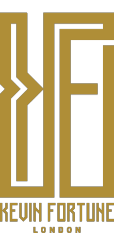 